Scheda di sintesi sulla rilevazione degli OIV o organismi con funzioni analogheData di svolgimento della rilevazioneIndicare la data di svolgimento della rilevazione nel formato 28/06/2021.Indicare la data di inizio e di fine della rilevazione: dal 21.06 al 28.06.2021.Estensione della rilevazione (nel solo caso di amministrazioni/enti con uffici periferici)NON ricorre la fattispecie.Procedure e modalità seguite per la rilevazione Il procedimento e le modalità seguite per condurre la rilevazione si sono basate sulla verifica diretta sul sito istituzionale, della documentazione e delle banche dati relative ai dati oggetto di attestazione e confronto con i responsabili del servizio.  Aspetti critici riscontrati nel corso della rilevazioneSono emersi elementi critici legati alla difficoltà di conciliare adempimenti e erogazione di servizi ai cittadini con i vari obblighi in materia di trasparenza.Eventuale documentazione da allegareNon viene allegata alcuna documentazione. Data, 28.06.2021 							Firma del Nucleo di Valutazione(Nome e Cognome)Roberta Rabino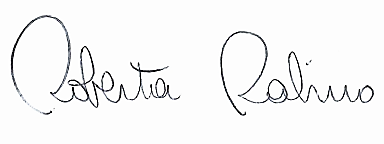 